Bijlage 2 : evaluatie attentiesAttentie A&D-plan:, Attentie Chill out:. Attentie Condooms: Attentie EHBO:Attentie gratis water: Attentie Info: Attentie Oordoppen: Attentie Samen uit samen thuis:, … Welke extra Attenties stellen de jeugdhuizen voor? “wij volgen vorming bij Formaat”Toegankelijkheid VestiaireAlcoholvrij bier wordt geserveerdKassabordjeVoorzien van wifi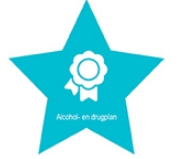 Wat vinden ze GOED aan deze Attentie? Het toont verantwoordelijkheid, duidelijke boodschap naar bezoekers, nodig in sommige gevallen van ‘overlast’, goede reputatie bij gemeente, komt professioneel over, duidelijke richtlijnen voor iedereen. Wat vinden ze MINDER GOED aan deze Attentie? Blijft iets moeilijk voor jeugdhuizen. Ze kennen er vaak het doel/nut niet helemaal van. Daardoor misperceptie “we gaan dit pas opstellen als de problemen van de baan zijn” vs “wij hebben hier geen problemen mee, dus we gaan dit niet opstellen. We hebben dit niet nodig”. Jeugdhuizen weten niet helemaal waar een A&D-plan voor dient en waar het om draait. Jeugdhuizen die al een alcohol- en drugbeleid hebben vinden het dan weer moeilijk om het in de praktijk uit te voeren. Door grote verloop in het jeugdhuis valt ‘beleid’ weer ‘op zijn gat’ wanneer bestuur verandert. Vaak is er pas nood aan een A&D-plan na een concreet incident of na enkel mondelinge afspraken. De drempel om een vorming te volgen vooraleer aan het A&D-plan te kunnen starten blijft voor sommige jeugdhuizen aanwezig. “Vorming volgen moet dat echt?” Andere jeugdhuizen geven net aan dat ze nood hebben aan vorming om A&D-plan te kunnen opstellen.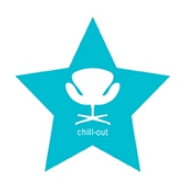 Wat vinden ze GOED aan deze Attentie? Jeugdhuizen vinden dit een tof concept en zorgt ervoor dat bezoekers weten dat ze ergens op hun gemak kunnen zitten en rust vinden wanneer nodig. Wat vinden ze MINDER GOED aan deze Attentie? Het is voor heel wat jeugdhuizen vaak niet mogelijk om dit in te richten door beperkingen infrastructuur. Hier kunnen ze zelf weinig aan veranderen. 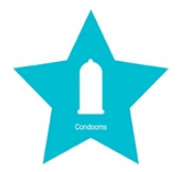 Wat vinden ze GOED aan deze Attentie? Er zijn heel wat jeugdhuizen warm te krijgen om gratis condooms aan te bieden of een automaat te plaatsen. Eén jeugdhuis opperde zelfs het idee om condooms als gadget met het logo van het jeugdhuis uit te delen. Jeugdhuizen vinden het goed om dit thema bespreekbaar te maken in het jeugdhuis. Het zet volgens hen ook aan tot gebruik van condooms. Positief dat ze goedkoop aan te kopen zijn.Wat vinden ze MINDER GOED aan deze Attentie? De condooms worden niet steeds gebruikt waarvoor het dient. Als je ze achter de toog bewaart, is er een drempel om ernaar te vragen. Als je ze vrij beschikbaar stelt, zijn ze in een mum van tijd verdwenen. Wanneer voorraad van condooms op is, wordt het niet  steeds opnieuw aangevraagd. Dit is (nog) geen automatisme. “Zelf condooms aankopen is duur.” “Medewerkers kunnen hier misbruik van maken”. 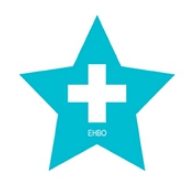 Wat vinden ze GOED aan deze Attentie? Jeugdhuizen vinden deze Attentie belangrijk omdat ze op deze manier altijd kunnen ingrijpen indien nodig. Het meest gebruikte woord is “handig”. Vaak is dit al standaard aanwezig in het jeugdhuis.Wat vinden ze MINDER GOED aan deze Attentie? De EHBO-koffer moet steeds aangevuld worden. Door de aanwezigheid van EHBO in de kijker te zetten, zorgt het ook voor de vraag van bezoekers naar bv. pijnstillers, maar deze mogen ze niet aanbieden aan bezoekers. Daarnaast is het niet omdat ze EHBO-koffer hebben dat iedereen ook gevormd is. Vaak hebben slechts aantal personen binnen het jeugdhuis een EHBO-cursus gevolgd, maar wat als deze personen er niet zijn?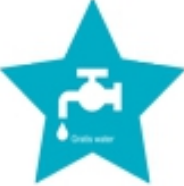 Wat vinden ze GOED aan deze Attentie? Heel wat jeugdhuizen vinden dit een zeer belangrijke Attentie en geven aan dat het een standaard geworden is. Ze zien water als een basisrecht, goed tegen uitdroging en voor katerpreventie en ontnuchtering, maar daarnaast ook handig voor mensen met een beperkt budget. Wat vinden ze MINDER GOED aan deze Attentie? Er wordt niet overal gebruik gemaakt van de Attentie gratis water. Sommige jeugdhuizen geven dit enkel aan jongeren die zichtbaar te veel gedronken hebben. In één jeugdhuis wordt er veel water besteld, dus gratis kraantjeswater aanbieden zou voor hen een grote hap uit het budget zijn. Niet elk jeugdhuis zou over gratis drinkbaar water beschikken (oude leidingen, vuil water, …). 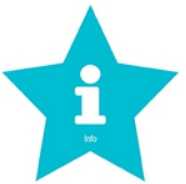 Wat vinden ze GOED aan deze Attentie? Het bewust maken van…Wat vinden ze MINDER GOED aan deze Attentie? De info is onduidelijk, te algemeen, wordt in de perceptie van jeugdhuizen niet vaak gebruikt.  “Het zijn maar affiches” Ook het pictogram is voor sommige jeugdhuizen onduidelijk. 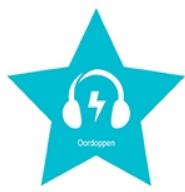 Wat vinden ze GOED aan deze Attentie? Jeugdhuizen geven aan dat ze het belang inzien van de Attentie oordoppen. De geluidslimiet vinden ze vervelend, maar ze vinden het belangrijk om de wetgeving hierrond te respecteren. Deze bescherming voor het gehoor van bezoekers en medewerkers is zeker nodig, er wordt ook vaak naar gevraagd.  Oordoppen zijn via verschillende diensten te verkrijgen (gratis of goedkoop).Wat vinden ze MINDER GOED aan deze Attentie? De volumeniveau’s zijn soms moeilijk haalbaar. Voor sommige jeugdhuizen zijn gratis oordoppen moeilijk te vinden. CM geeft ook steeds maar beperkte hoeveelheden en het is bovendien voor heel wat jeugdhuizen moeilijk om via CM oordoppen te verkrijgen. Het duurt lang vooraleer het in orde is. 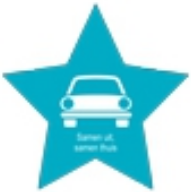 Wat vinden ze GOED aan deze Attentie? Jeugdhuizen vinden het belangrijk om te weten dat de bezoekers van hun jeugdhuis veilig thuis geraken na een feestje. Het geeft een zeker gevoel van veiligheid en zorgt dat niemand in de steek wordt gelaten. Deze Attentie gaat ook verder dan alleen het jeugdhuis en maakt dit bespreekbaar. Verder vinden ze het positief voor het groepsgevoel.  Zorgen voor elkaar is belangrijk. Alternatieven zoals carpoolen of een fietskaravaan worden positief onthaald.Wat vinden ze MINDER GOED aan deze Attentie? Sommige jeugdhuizen vinden het betuttelend “jongeren zijn slim genoeg om zelf te voorzien om thuis te geraken” of er leven mispercepties over veilig thuis geraken “ze komen met de fiets, dus dat is al in orde”. Verder vinden ze deze Attentie moeilijk te controleren en te implementeren. Je weet ook niet altijd wanneer bezoekers/vrienden vertrekken. Niet iedereen heeft de optie om een ander veilig thuis te brengen (ivm auto, leeftijd (ouders/regels)), … 